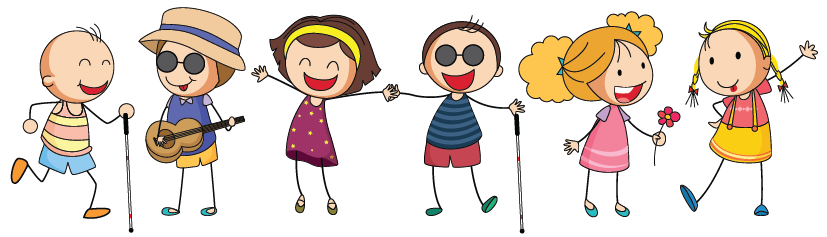 PRIJAVA:Brez kotizacije!Rok prijave: do 29. 3. 2022Prosimo vas, da nam izpolnjeno prijavnico pošljete na elektronski naslov nastja.strnad@center-iris.si  ali na naslov Center IRIS, Langusova 8, Ljubljana. Podatke pa nam lahko posredujete tudi preko telefonske številke 01 2442 760. Hvala in lep pozdrav!PRIJAVNICA ZA SREČANJE/IZOBRAŽEVANJETUDI JAZ IMAM POMEMBNO VLOGO PRI RAZVOJU SOCIALNIH VEŠČIN OSEB Z OKVARO VIDADatum in kraj izvedbe: 31. 3. 2022 ob 15.30, Center IRIS, Langusova ulica 8, 1000 LjubljanaIme in priimek udeleženca:Ime in naslov vzgojno-izobraževalnega zavoda, kjer ste zaposleni:Delovno mesto:Telefon:E-naslov: